ЧИСЛА ОТ 1 ДО 20Цели: Закреплять знание состава чисел от 1 до 9 и  десятичного состава чисел от 11 до 19; выполнять сложение и вычитание чисел на основе десятичного состава; повторить изученные приёмы сложения и вычитания; совершенствовать вычислительные навыки и умение решать задачи; развивать умение рассуждать, мыслить, познавательную активность, внимание, наблюдательность; воспитывать интерес к предмету, взаимопомощь, взаимовыручку, смелость, отважность, решительность.Оборудование: ПК, интерактивная доска, карточки к уроку, карточки с числамиХод урока1. Организационный моментУчитель. Заливистый школьный звонок
                  Позвал вас опять на урок.Ребята, к нам сегодня пришли гости. Это воспитатели детских садов. Они хотят посмотреть, чему вы уже научились. Поприветствуйте наших гостей.
2. Сообщение темы и цели урокаБудьте все внимательны,
А ещё старательны.Мозговой штурм. (Сл.2) Сколько хвостиков у 3 осликов?                                                    Сколько ушей у 3 мышей?                                                    Сколько концов у 2 палок?                                                    Сколько ног у двух жуков?                                                    Сколько пальчиков на левой руке у мальчика? (3, 6, 4, 12, 5)Что выложили на доске? Какое число лишнее?Будем сегодня задачи решать,Будем складывать и вычитать.
Этот урок даёт нам понять,
Что мы умеем,
И что должны знать.- Что должны знать? (Числа 1-20)3. Устные упражнения. Упражнения в учебнике и в рабочей тетради.– В некотором царстве, в тридевятом государстве жили-были Иван-царевич и Василиса Прекрасная. (Сл.3)- Однажды Василиса исчезла. Иван-царевич потужил, погоревал и отправился на поиски. А мы поможем Ивану-царевичу в поисках Василисы. Для начала выполните задание в Р.т., с.33, №1. (Сл. 4)Но куда идти, где искать? Кто похитил Василису? Мы узнаем это, выполнив задание 1 (Сл.5)- Сравните примеры, чем они похожи? Что заметили?– Названные вами числа зашифрованы буквами, расположите их в порядке возрастания и узнаете, кто похитил Василису. (Сл. 6)Задание 2. Иван-царевич отправился в путь. Долго шёл он и вышел на распутье.  На придорожном камне (Сл.7) надпись: Заполни пропуски, укажу путь. - Поработайте в парах. Возьмите карточки №1, заполните пропуски. Проверьте свою работу. (Сл.8, 9)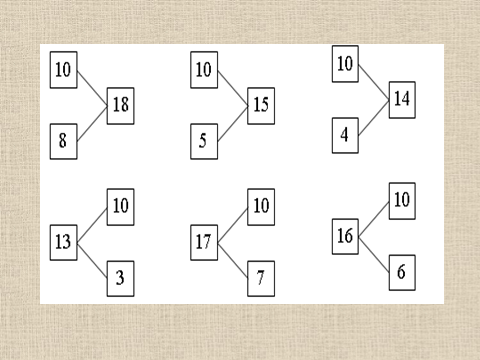 - Показал камень  Ивану-царевичу направление пути. (Сл.10)- В каком направлении нужно идти Ивану?3 задание. Долго шёл Иван-царевич по выбранной вами тропинке и наконец вышел на лесную полянку, присел отдохнуть.Физминутка для глаз. (Сл.11) - А там в десятой избушке на курьих ножках живёт Баба Яга. (Сл.12)– Чтобы избушка повернулась к нам передом, а к лесу задом, надо вписать знаки «+» или «-».- Поработайте в парах. Возьмите карточки №2,впишите знаки«+» или «-».  Проверьте свою работу. (Сл.13)Задание 4. Баба Яга рассердилась на Ивана-царевича за то, что потревожил её. Согласилась помочь, только если отгадает Иванушка её задания. (Сл.13)– Что только не увидишь в избушке Бабы Яги. Итак, там стоят 3 банки с живой водой. В банку входит 10 стаканов живой воды. Сколько стаканов воды можно долить в каждую банку? (Сл. 15, 16, 17, 18)Задание 5. На верёвочке Баба Яга сушит грибы. Отгадайте, сколько их? (Сл.19)Мухоморов на 2 меньше, чем 4.
Сыроежек на 10 меньше, чем 13.
Опят на 2 больше, чем 7.Задание 6. А ещё на столе Бабы Яги  стоят 3 корзины с грибами. Выполните задание в  Р.т. на с.35 №1. Самостоятельная работа.– Баба Яга рада, что вы справились с ее заданиями, и она дала Иванушке волшебный клубочек. Но Иван-царевич устал. Давайте ему поможем.5. ФизкультминуткаМы решали, мы решали.
Что-то очень мы устали.
Мы сейчас потопаем,
Ручками похлопаем.
Раз присядем,
Быстро встанем,
Улыбнёмся.
Тихо сядем.6. Графический диктант- Волшебный клубок привёл Ивана-царевича к пещере Змея Горыныча следующим путём. (Сл.20)– Поставьте в тетради точку. Сначала он отправился вверх 3 клетки, потом 1 клетка влево, затем 1 клетка вверх, 3 клетки вправо,  вниз 1 клетка, 1 клетка влево, 3 клетки вниз, 1 клетка влево. На что похож путь Ивана? Сколько клеток занимает буква?7. Совершенствование вычислительных навыков- Чтобы победить Змея, вы должны набрать число 6. Назовите пропущенное число в каждой строке таблицы. (Слайд 21)Молодцы, ребята! А Иван-царевич уже в пещере, нашёл он там волшебный сундук, а открыть его не может. Разгадайте шифр замка. Назовите числа. ( Сл.22)Достал Иван-царевич из сундука карту, узнал, где находится замок Кощея Бессмертного и отправился туда. (Сл.23) А замок тот стоит на высокой горе, крутой и неприступной. И вся та гора усыпана цветами. Нарвал Иван-царевич букет для своей ненаглядной Василисы, а нам с вами надо отгадать, сколько цветов в том букете. (Сл.24)Две ромашки-желтоглазки,Три весёлых василькаНарвал в букет Иван-царевич.Сколько же цветов в букете?- Ну вот и добрались мы до Кощея. Он встретил Ивана – царевича такими словами: “Раз ты смог до меня добраться, выполни мои задания и Василиса – твоя! Если не выполнишь – голова с плеч!” (Сл.25)1 задание. Ребусы. (Сл. 26, 27)2 задание. Задача. (Решить устно).В моём саду растёт волшебная яблоня с золотыми и серебряными яблоками. Золотых яблок – 5, а серебряных – 4. 1 яблоко я сорвал. Сколько яблок осталось?“Ну, Иван, забирай Василису”,- сказал Кощей. (Сл.28)Итог урока.Чему мы учились на уроке?Если вам понравился урок, подарите мне  и нашим гостям улыбку.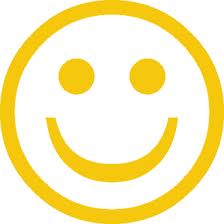 – Молодцы, ребята! Вы помогли Ивану-царевичу освободить Василису Прекрасную, а добились вы этого, благодаря своим вычислительным знаниям, умениям и навыкам.Карточка №2
Расставь знаки “ + ” или “–”Карточка №2
Расставь знаки “ + ” или “–”13 * 3 = 10
10 * 3 = 13
13 * 10 = 319 * 1 = 20
20 * 1 = 19
19 * 1 = 18